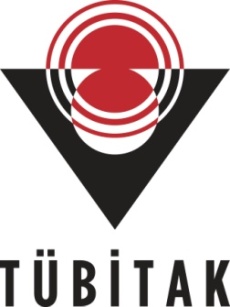 TÜBİTAK - STAR STAJYER ARAŞTIRMACI BURS PROGRAMIBaşvuru formunun Arial 9 yazı tipinde, her bir konu başlığı altında verilen açıklamalar göz önünde bulundurularak hazırlanması ve ekler hariç toplam 10 sayfayı geçmemesi beklenir. Değerlendirme araştırma önerisinin yerindeliği, yöntemi, beklenen yaygın etkisi ve araştırmanın yürütüleceği birimin yetkinliği başlıkları üzerinden yapılacaktır. BAŞVURU VE ARAŞTIRMA ÖNERİSİ FORMUARAŞTIRMA ÖNERİSİ ÖZETİÖzetin araştırma önerisinin (a) yerindeliği, (b) yöntemi, (d) beklenen yaygın etkisi, (e) araştırmanın yürütüleceği birimin yetkinliği hakkında bilgileri kapsaması beklenir. Her bir özet 450 kelime veya bir sayfa ile sınırlandırılmalıdır. Bu bölümün en son yazılması önerilir. (Çizelgedeki satırlar ve sütunlar gerektiği kadar genişletilebilir ve çoğaltılabilir.)YERİNDELİK Konunun Önemi, Araştırma Önerisinin COVID-19 ile BağlantısıAraştırma önerisinde ele alınan konunun kapsamı ve sınırları ile COVID-19 ile bağlantısı açıklanır.Yerindelik yazılırken araştırma önerisinin bilimsel değeri, COVID-19 pandemisi ile ilgili hangi eksikliği nasıl gidereceği ve/veya COVID-19 ile ilgili alanyazın (literatür) ve uygulamalara kavramsal, kuramsal ve/veya metodolojik olarak ne gibi özgün katkılarda bulunacağı alanyazına atıf yapılarak açıklanır. COVID-19 ile ilgili veriler için COVID-19 Türkiye Web Portalı (https://covid19.tubitak.gov.tr/anasayfa) incelenebilir.YÖNTEMAraştırma önerisinde uygulanacak yöntem ve araştırma teknikleri ilgili alanyazına atıf yapılarak açıklanır. Yöntem ve tekniklerin çalışmada öngörülen amaç ve hedeflere ulaşmaya elverişli olduğu ortaya konulur. Araştırma önerisinde herhangi bir ön çalışma veya fizibilite yapıldıysa bunların sunulması beklenir. 3. BEKLENEN YAYGIN ETKİÖnerilen çalışma başarıyla gerçekleştirildiği takdirde araştırmadan elde edilmesi öngörülen ve beklenen yaygın etkilerin neler olabileceği, diğer bir ifadeyle yapılan araştırmadan ne gibi çıktı, sonuç ve etkilerin elde edileceği aşağıdaki tabloda verilir. Beklenen çıktıların mevcut pandemi ile mücadeleye katkısı açıklanır.Araştırma Önerisinden Beklenen Yaygın Etki Tablosu (*)(*) Çizelgedeki satırlar ve sütunlar gerektiği kadar genişletilebilir ve çoğaltılabilir.4. ARAŞTIRMANIN YÜRÜTÜLECEĞİ BİRİMİN YETKİNLİĞİBu bölümde ayrıca araştırmanın yapılacağı kurumun bilim ve teknolojideki yeri, araştırma altyapısı, bilim ve teknoloji alanında bilinirliği hakkında bilgi verilir. Bu formun tarafımca doldurulduğunu ve bilgilerin doğruluğunu beyan ederim.Ad Soyad: Tarih :Imza :Not: Her sayfa paraflanmalı, son sayfa imzalanmalıdır.Kişisel BilgilerKişisel BilgilerKişisel BilgilerKişisel BilgilerKişisel BilgilerKişisel BilgilerKişisel BilgilerKişisel BilgilerKişisel BilgilerKişisel BilgilerKişisel BilgilerKişisel BilgilerKişisel BilgilerKişisel BilgilerKişisel BilgilerTC Kimlik No/Pasaport NoTC Kimlik No/Pasaport NoCinsiyetCinsiyetCinsiyetAd SoyadAd SoyadDoğum TarihiDoğum TarihiDoğum Tarihiİletişim Bilgileriİletişim Bilgileriİletişim Bilgileriİletişim Bilgileriİletişim Bilgileriİletişim Bilgileriİletişim Bilgileriİletişim Bilgileriİletişim Bilgileriİletişim Bilgileriİletişim Bilgileriİletişim Bilgileriİletişim Bilgileriİletişim Bilgileriİletişim BilgileriÜlkeÜlkeŞehirŞehirŞehirİlçeİlçePosta KoduPosta KoduPosta KoduTelefonTelefonE-postaE-postaE-postaAdresAdresLisans BilgileriLisans BilgileriLisans BilgileriLisans BilgileriLisans BilgileriLisans BilgileriLisans BilgileriLisans BilgileriLisans BilgileriLisans BilgileriLisans BilgileriLisans BilgileriLisans BilgileriLisans BilgileriLisans BilgileriÜniversite AdıÜniversite AdıBölüm/Anabilim DalıBölüm/Anabilim DalıLisans Kayıt TarihiLisans Kayıt TarihiKayıtlı Olduğu SınıfKayıtlı Olduğu SınıfKayıtlı Olduğu SınıfKayıtlı Olduğu SınıfKayıtlı Olduğu SınıfKayıtlı Olduğu SınıfÜniversite Not SistemiÜniversite Not SistemiLisans Ağırlıklı Genel Not OrtalamasıLisans Ağırlıklı Genel Not OrtalamasıLisans Ağırlıklı Genel Not OrtalamasıLisans Ağırlıklı Genel Not OrtalamasıLisans Ağırlıklı Genel Not OrtalamasıLisans Ağırlıklı Genel Not OrtalamasıLisans Mezuniyet Tarihi (Eğer Mezun İse)Yüksek Lisans BilgileriYüksek Lisans BilgileriYüksek Lisans BilgileriYüksek Lisans BilgileriYüksek Lisans BilgileriYüksek Lisans BilgileriYüksek Lisans BilgileriYüksek Lisans BilgileriYüksek Lisans BilgileriYüksek Lisans BilgileriYüksek Lisans BilgileriYüksek Lisans BilgileriYüksek Lisans BilgileriYüksek Lisans BilgileriYüksek Lisans BilgileriÜniversite AdıÜniversite AdıBölüm/Anabilim DalıBölüm/Anabilim DalıYüksek Lisans Kayıt TarihiYüksek Lisans Kayıt TarihiYüksek Lisans Mezuniyet Tarihi (Eğer mezun ise)Yüksek Lisans Mezuniyet Tarihi (Eğer mezun ise)Yüksek Lisans Mezuniyet Tarihi (Eğer mezun ise)Yüksek Lisans Mezuniyet Tarihi (Eğer mezun ise)Yüksek Lisans Mezuniyet Tarihi (Eğer mezun ise)Üniversite Not SistemiÜniversite Not SistemiYüksek Lisans Ağırlıklı Genel Not OrtalamasıYüksek Lisans Ağırlıklı Genel Not OrtalamasıYüksek Lisans Ağırlıklı Genel Not OrtalamasıYüksek Lisans Ağırlıklı Genel Not OrtalamasıYüksek Lisans Ağırlıklı Genel Not OrtalamasıDoktora BilgileriDoktora BilgileriDoktora BilgileriDoktora BilgileriDoktora BilgileriDoktora BilgileriDoktora BilgileriDoktora BilgileriDoktora BilgileriDoktora BilgileriDoktora BilgileriDoktora BilgileriDoktora BilgileriDoktora BilgileriDoktora BilgileriÜniversite AdıÜniversite AdıBölüm/Anabilim DalıBölüm/Anabilim DalıDoktora Kayıt TarihiDoktora Kayıt TarihiDoktora Mezuniyet Tarihi (Eğer mezun ise)Doktora Mezuniyet Tarihi (Eğer mezun ise)Doktora Mezuniyet Tarihi (Eğer mezun ise)Doktora Mezuniyet Tarihi (Eğer mezun ise)Doktora Mezuniyet Tarihi (Eğer mezun ise)Üniversite Not SistemiÜniversite Not SistemiDoktora Ağırlıklı Genel Not OrtalamasıDoktora Ağırlıklı Genel Not OrtalamasıDoktora Ağırlıklı Genel Not OrtalamasıDoktora Ağırlıklı Genel Not OrtalamasıDoktora Ağırlıklı Genel Not OrtalamasıAraştırma BilgileriAraştırma BilgileriAraştırma BilgileriAraştırma BilgileriAraştırma BilgileriAraştırma BilgileriAraştırma BilgileriAraştırma BilgileriAraştırma BilgileriAraştırma BilgileriAraştırma BilgileriAraştırma BilgileriAraştırma BilgileriAraştırma BilgileriAraştırma BilgileriAraştırma Projesi BaşlığıAraştırmayla İlgili Anahtar KelimelerAraştırma Projesi Alanıİstenen Desteğin Süresi(ay)Araştırma Yapılacak Kurum BilgileriAraştırma Yapılacak Kurum BilgileriAraştırma Yapılacak Kurum BilgileriAraştırma Yapılacak Kurum BilgileriAraştırma Yapılacak Kurum BilgileriAraştırma Yapılacak Kurum BilgileriAraştırma Yapılacak Kurum BilgileriAraştırma Yapılacak Kurum BilgileriAraştırma Yapılacak Kurum BilgileriAraştırma Yapılacak Kurum BilgileriAraştırma Yapılacak Kurum BilgileriAraştırma Yapılacak Kurum BilgileriAraştırma Yapılacak Kurum BilgileriAraştırma Yapılacak Kurum BilgileriAraştırma Yapılacak KurumDanışman Ad SoyadDanışman BölümüDanışman BölümüDanışman BölümüDanışman BölümüDanışman BölümüDanışman BölümüDanışman BölümüDanışman UnvanDanışman E-postaDanışman E-postaDanışman E-postaDanışman E-postaDanışman E-postaDanışman E-postaDanışman E-postaBanka BilgileriBanka BilgileriBanka BilgileriBanka BilgileriBanka BilgileriBanka BilgileriBanka BilgileriBanka BilgileriBanka BilgileriBanka BilgileriBanka BilgileriBanka BilgileriBanka BilgileriBanka BilgileriBanka AdıIBAN NumarasıIBAN NumarasıIBAN NumarasıIBAN NumarasıIBAN NumarasıIBAN NumarasıIBAN NumarasıÖzetAnahtar Kelimeler:Beklenen Yaygın EtkiYaygın Etkinin Mevcut Pandemi ile Mücadeleye Katkısı